Pęd. Budowa i funkcje łodygiUzupełnij zdania.Pęd to zwykle	część rośliny, która jest zbudowana z łodygi, 	, a także kwiatów i 			 . Niektóre rośliny wykształciły pędy				 . Przykładem takiego pędu jest 	.W zaznaczonych miejscach schematu wpisz odpowiednie funkcje łodygi.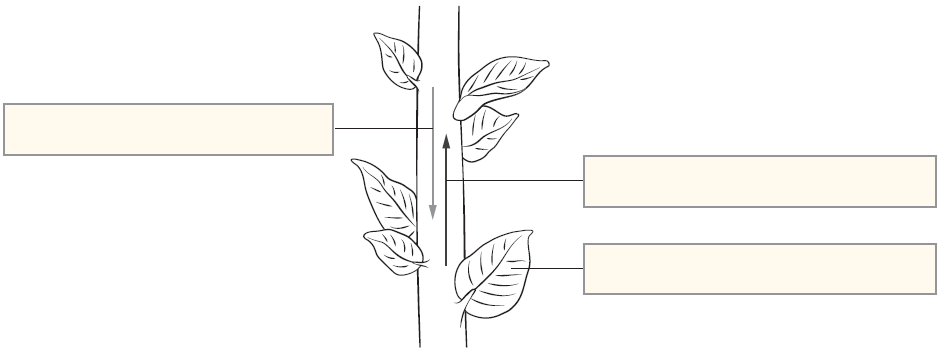 Na podstawie obserwacji okazów oraz prezentacji multimedialnej uzupełnij tabelę dotyczącą przekształceń łodyg i ich funkcji.Rodzaj przekształcenia łodygiPrzykład roślinyFunkcje przekształcenia łodygiBulwagromadzenie substancji pokarmowych, rozmnażanie wegetatywneKłączeimbirRozłogitruskawkiŁodyga czepnaowijanie wokół podpór umożliwiające wzrost w kierunku światłaŁodyga gromadząca wodękaktus